Pupil’s Name: 	___________________________Class:			___________________________				Date:			September 2016The Governors, staff, pupils and I believe that relationships are the key to a good educational experience. Children perform better and are happier at school when we support each other through an effective, honest and open partnership.To achieve our aims and support our ‘home, school & pupil agreement,’ the school will strive to:Provide a friendly welcome to our pupils and a secure, stimulating Christian environment in which every child is valued for who they areSupport and challenge pupils to achieve their full potentialProvide a balanced, stimulating and differentiated curriculumEnsure that the health & well-being of all pupils at school is an uncompromising prioritySet aspirational targets for our pupils to achieveKeep parents/carers regularly informed of their child’s progress through meetings, reports and letters homeKeep parents/carers involved with the wider aspects of school life and encourage participation through Family Learning activitiesEnsure that the building is warm, welcoming, clean and safeGive special help and support to pupils and families as and when required Listen and respond to the views of pupils and parents/carersSet and mark homework regularly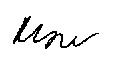 Signed – Mrs R Tyler     (Headteacher)Parents/Carers are expected to:Support the Christian values of St Brigid’s School and the parish communityEnsure that their child arrives at school on time everydayEnsure that their child attends school regularlyEnsure that their child is equipped for the day’s work (eg PE kit, reading book and record)Support our Good Behaviour PolicySupport our Uniform Policy (including, removing earrings and providing black shoes and indoor pumps for their child)Create the best possible conditions for homework and encourage their child to read for at least 5 minutes on a daily basisRegularly attend meetings that involve their childSigned: ____________________________(Parent/Carer)As a pupil of St Brigid’s Catholic Primary School, I will:Always try do my best Help myself to achieve all that I am capable of by listening to and acting upon adviceRead something every dayLearn my times tables / number bondsBe punctual – ‘In the line at 5 to 9’Look after our school and each otherWear our school uniform with pride – black shoes / no earringsBe the best that I can be and use my talents to the fullAlways behave in a responsible, Christian mannerBe kind, caring and treat others with respectSigned: ______________________________(Pupil)